I. ОБЩИЕ ПОЛОЖЕНИЯ1.1. Настоящее Положение регламентирует порядок и основания перевода, отчисления и восстановления обучающихся МБОУ СОШ №19 г. Коврова 1.2. Настоящее Положение разработано с целью упорядочения и приведения в соответствие порядка перевода, отчисления и восстановления обучающихся в образовательное учреждение с действующим законодательством: Законом Российской Федерации от 29.12.2012г. № 273-ФЗ «Об образовании в Российской Федерации»; приказом Министерства образования и науки РФ от 12.03.2014 №177-М» Об утверждении Порядка и условий осуществления перевода обучающихся из одной организации, осуществляющей образовательную деятельность по образовательным программам начального общего, основного общего и среднего общего образования, в другие образовательные организации, осуществляющей образовательную деятельность по образовательным программам соответствующего уровня и направленности » 	1.3. Перевод, отчисление  и восстановление обучающихся оформляется приказом Директора учреждения.II. ПРАВИЛА ВНУТРИШКОЛЬНОГО ПЕРЕВОДА ОБУЧАЮЩИХСЯ2.1.Обучающиеся имеют право на перевод из класса в класс (одной	параллели) образовательного	учреждения при наличии свободных мест ( менее 25 обучающихся).2.2.Основанием для внутришкольного перевода из класса в класс одной параллели являются: рекомендации психолого-медико-педагогической комиссии; желание родителей (законных представителей) и  обучающегося.
          2.3.  Внутришкольный перевод из класса в класс одной параллели обучающихся  производится на основании письменного заявления совершеннолетних обучающихся либо родителей (законных представителей)  несовершеннолетних обучающихся  и  оформляется приказом	руководителя образовательного учреждения.2.4. Учащиеся, освоившие в полном объеме соответствующую образовательную программу учебного года, по решению Педагогического совета переводятся в следующий класс.2.5.Учащиеся, имеющие по итогам учебного года академические задолженности по предметам, переводятся в следующий класс условно. Обучающиеся обязаны ликвидировать академические задолженности в течение следующего учебного года.  Ответственность  за ликвидацию учащимися академической задолженности в течение следующего учебного года возлагается на их родителей (законных представителей). Образовательное учреждение создает условия обучающимся для ликвидации академической задолженности и обеспечивает контроль за своевременностью ее ликвидации. В классный журнал и личное дело обучающегося вносится запись: «условно переведен».2.6.Учащиеся, ликвидировавшие задолженность в течение года, по решению Педагогического совета переводятся в следующий класс.2.7. Учащиеся, не освоившие образовательной программы учебного года и имеющие академическую задолженность по двум и более предметам или условно переведенные в следующий класс и не ликвидировавшие академической задолженности в установленные сроки, по усмотрению родителей (законных представителей) оставляются на повторное обучение, переводятся на обучение по адаптированным основным образовательным программам в соответствии с рекомендациями психолого-медико-педагогической комиссии либо на обучение по индивидуальному учебному плану.2.8. Учащийся, условно переведенный в следующий класс, в отчете на начало
учебного года по форме ОШ-1 указывается в составе того класса, в который
условно переведен.2.9. Начальное общее  образование, основное общее образование, среднее общее образование являются обязательными уровнями образования. Учащиеся, не освоившие основной образовательной программы начального общего и (или) основного общего образования, не допускаются к обучению на следующих уровнях общего образования. Требование обязательности среднего общего образования применительно к конкретному обучающемуся сохраняет силу до достижения им возраста восемнадцати лет, если соответствующее образование не было получено обучающимся ранее.III. ПРАВИЛА ОТЧИСЛЕНИЯ  ИЗ УЧРЕЖДЕНИЯ3.1. Основанием для отчисления (выбытия) обучающихся из образовательного учреждения является:инициатива обучающегося и (или) родителей (законных) представителей несовершеннолетнего в связи переменой места жительства;желание родителей (законных представителей) на перевод обучающегося в другое общеобразовательное учреждение;желание родителей (законных представителей) о получение образования несовершеннолетним  обучающимся вне организаций, осуществляющих образовательную деятельность (в форме семейного образования и самообразования);получение обучающимися основного общего, среднего общего образования;решение судебных органов;прекращение деятельности образовательного учреждения.3.2. Перевод  совершеннолетнего обучающегося  по его инициативе или несовершеннолетнего обучающегося  по инициативе его родителей (законных представителей) в иное образовательное учреждение, реализующее образовательную программу соответствующего уровня, производится по следующему алгоритму: инициаторы перевода3.2.1. осуществляют выбор принимающей организации;3.2.2. обращаются в выбранную организацию с запросом о наличии свободных мест в том числе с использованием сети Интернет;3.2.3. при отсутствии свободных мест в выбранной организации обращаются в органы местного самоуправления в сфере образования для определения принимающей организации из числа муниципальных образовательных организаций:3.2.4.  обращаются в исходную организацию с заявлением об отчислении обучающегося в связи с переводом в  принимающую организацию.3.3. В заявлении совершеннолетнего обучающегося или  его родителей (законных представителей) несовершеннолетнего обучающегося  об отчислении в порядке перевода в принимающую организацию указывается:а) фамилия, имя, отчество ( при наличии) обучающихся;б) дата рождения;в) класс и профиль обучения (при наличии);г) наименование принимающей организациии ;3.4.Орган опеки и попечительства дает согласие на перевод детей-сирот и детей, оставшихся без попечения родителей, в иное образовательное учреждение либо на изменение формы обучения до получения ими общего образования.3.5.По согласию родителей (законных представителей), комиссии по делам несовершеннолетних и защите их прав и органа местного самоуправления, осуществляющего управление в сфере образования, обучающийся, достигший возраст пятнадцати лет, может оставить Учреждение до получения общего образования. Комиссия по делам несовершеннолетних и защите их прав совместно с родителями (законными представителями) несовершеннолетнего, оставившего общеобразовательное учреждение до получения основного общего образования, и органом местного самоуправления, осуществляющим управление в сфере образования, не позднее  чем в месячный  срок принимает меры по продолжению освоения несовершеннолетним образовательной программы основного общего образования в иной форме обучения и с его согласия по трудоустройству.3.6.По решению образовательного учреждения за неоднократное совершение дисциплинарных проступков, допускается применение отчисления  несовершеннолетнего обучающегося, достигшего возраста пятнадцати  лет, как меры  дисциплинарного воздействия. Отчисление обучающегося применяется, если иные меры дисциплинарного взыскания и меры педагогического воздействия не дали результата и дальнейшее пребывание обучающегося в Учреждении оказывает отрицательное влияние на других обучающихся, нарушает их права и права работников Учреждения, а также нормальное функционирование Учреждения.Решение об отчислении несовершеннолетнего обучающегося, не достигшего пятнадцати лет и не получившего основного общего образования, как мера дисциплинарного взыскания принимается с учетом мнения его родителей (законных представителей) и с согласия комиссии по делам несовершеннолетних и защите их прав. Решение об отчислении  детей-сирот и детей, оставшихся без попечения родителей, принимается с согласия комиссии по делам несовершеннолетних и защите их прав и органа опеки и попечительства.Учреждение незамедлительно обязано проинформировать об отчислении  несовершеннолетнего обучающегося в качестве меры дисциплинарного взыскания орган местного самоуправления, осуществляющий управление в сфере образования.  Орган местного самоуправления, осуществляющий управление в сфере образования, и родители (законные представители) несовершеннолетнего обучающегося, отчисленного из учреждения, не позднее чем в месячный срок принимают меры, обеспечивающие получение несовершеннолетним обучающимся общего образования.Обучающийся, родители (законные представители)  несовершеннолетнего обучающегося вправе обжаловать в комиссию по урегулированию споров между участниками образовательных отношений меры дисциплинарного взыскания и их применение к обучающемуся.Не допускается применение мер дисциплинарного взыскания к учащимся начального общего образования, а также к учащимся с ограниченными возможностями здоровья (с задержкой психического развития и различными формами умственной отсталости).3.7 В случае прекращения деятельности организации, осуществляющей образовательную деятельность, аннулирования соответствующей лицензии,  лишения ее государственной аккредитации по соответствующей образовательной программе или истечения срока действия государственной аккредитации по соответствующей образовательной программе учредитель и (или) уполномоченный им орган управления указанной организацией обеспечивают перевод совершеннолетних обучающихся с их согласия и несовершеннолетних обучающихся с согласия их родителей (законных представителей) в другие организации, осуществляющие образовательную
деятельность по образовательным программам соответствующих уровня и направленности. В случае приостановления действия лицензии, приостановления действия государственной аккредитации полностью или в отношении отдельных уровней образования, учредитель и (или) уполномоченный	им орган управления указанной	организацией обеспечивают перевод по заявлению совершеннолетних обучающихся, несовершеннолетних обучающихся по заявлению их родителей (законных представителей) в другие организации, осуществляющие образовательную  деятельность по имеющим государственную аккредитацию основным образовательным программам соответствующих уровня и направленности. Порядок и условия осуществления такого перевода устанавливаются федеральным органом исполнительной власти, осуществляющим функции по выработке государственной политики и нормативно-правовому регулированию в сфере образования.3.8. Отчисление из образовательного учреждения оформляется приказом руководителя.3.9. При прекращении обучения в школе по основаниям, указанным в п.3.1 и 3.6. настоящего Положения, родителям (законным представителям) несовершеннолетнего обучающегося или совершеннолетнему обучающемуся выдаются следующие документы:	- личное дело при переводе в другую образовательную организацию.  П ри  отчислении  в ССУЗы  и ВУЗы  личное дело сдаётся  в  архив  школы.	- аттестат об основном общем образовании (для обучающихся, завершивших основное общее образование)- ведомость текущих оценок (выписка из электронного журнала/электронного дневника/, заверенная классным руководителем и печатью образовательного учреждения) - в случае перевода обучающегося в течение учебного года.При досрочном прекращении образовательных отношений Школа в трехдневный срок после издания распорядительного акта об отчислении обучающегося выдает лицу, отчисленному из Школы, справку об обучении в соответствии с частью 12 статьи 60 Федерального закона № 273 – ФЗ «Об образовании в Российской Федерации».IV.  ПОРЯДОК И УСЛОВИЯ  ОСУЩЕСТВЛЕНИЯ ПЕРЕВОДА ОБУЧАЮЩИХСЯ ИЗ ОДНОЙ ОРГАНИЗАЦИИ, ОСУЩЕСТВЛЯЮЩЕЙ ОБРАЗОВАТЕЛЬНУЮ ДЕЯТЕЛЬНОСТЬ ПО ОБРАЗОВАТЕЛЬНЫМ ПРОГРАММАМ НАЧАЛЬНОГО ОБЩЕГО, ОСНОВНОГО ОБЩЕГО И СРЕДНЕГО ОБЩЕГО ОБРАЗОВАНИЯ, В ДРУГИЕ ОРГАНИЗАЦИИ,  ОСУЩЕСТВЛЯЮЩЕЙ ОБРАЗОВАТЕЛЬНУЮ ДЕЯТЕЛЬНОСТЬ ПО ОБРАЗОВАТЕЛЬНЫМ ПРОГРАММАМ  СООТВЕТСТВУЮЩИХ УРОВНЯ И НАПРАВЛЕННОСТИ1. Порядок и условия осуществления перевода обучающихся из одной организации  в другие организации, осуществляющие образовательную деятельность по образовательным программам соответствующих уровня и направленности, в следующих случаях:-по инициативе совершеннолетнего обучающегося или родителей (законных представителей) несовершеннолетнего обучающегося;-в случае прекращения деятельности исходной организации, аннулирования лицензии на осуществление образовательной деятельности (далее - лицензия), лишения ее государственной аккредитации по соответствующей образовательной программе или истечения срока действия государственной аккредитации по соответствующей образовательной программе;-в случае приостановления действия лицензии, приостановления действия государственной аккредитации полностью или в отношении отдельных уровней образования.2. Учредитель исходной организации и (или) уполномоченный им орган управления исходной организацией (далее - учредитель) обеспечивает перевод совершеннолетних обучающихся с их письменного согласия, а также несовершеннолетних обучающихся с письменного согласия их родителей (законных представителей).3. Действие настоящего Порядка не распространяется на специальные учебно-воспитательные образовательные организации для обучающихся с девиантным (общественно опасным) поведением и общеобразовательные организации при исправительных учреждениях уголовно-исполнительной системы.4. Перевод обучающихся не зависит от периода (времени) учебного года.4.1. Перевод совершеннолетнего обучающегося по его инициативе или несовершеннолетнего обучающегося по инициативе его родителей (законных представителей)4.1.1 В случае перевода совершеннолетнего обучающегося по его инициативе или несовершеннолетнего обучающегося по инициативе его родителей (законных представителей) совершеннолетний обучающийся или родители (законные представители) несовершеннолетнего обучающегося:-осуществляют выбор принимающей организации;-обращаются в выбранную организацию с запросом о наличии свободных мест, в том числе с использованием сети Интернет и предоставляют  исходной организации справку-подтверждение: в какой класс и с какой даты будет принят обучающийся. Заявление о переводе в данное учреждение;-при отсутствии свободных мест в выбранной организации обращаются в органы местного самоуправления в сфере образования соответствующего муниципального района, городского округа для определения принимающей организации из числа муниципальных образовательных организаций;-обращаются в исходную организацию с заявлением об отчислении обучающегося в связи с переводом в принимающую организацию. Заявление о переводе может быть направлено в форме электронного документа с использованием сети Интернет.4.1.2. В заявлении совершеннолетнего обучающегося или родителей (законных представителей) несовершеннолетнего обучающегося об отчислении в порядке перевода в принимающую организацию указываются:а) фамилия, имя, отчество (при наличии) обучающегося;б) дата рождения;в) класс и профиль обучения (при наличии);г) наименование принимающей организации. В случае переезда в другую местность указывается только населенный пункт, субъект Российской Федерации.4.1.3. На основании заявления совершеннолетнего обучающегося или родителей (законных представителей) несовершеннолетнего обучающегося об отчислении в порядке перевода исходная организация в трехдневный срок издает распорядительный акт об отчислении обучающегося в порядке перевода с указанием принимающей организации.4.1.4. Исходная организация выдает совершеннолетнему обучающемуся или родителям (законным представителям) несовершеннолетнего обучающегося следующие документы:а) личное дело обучающегося;б) документы, содержащие информацию об успеваемости обучающегося в текущем учебном году (выписка из классного журнала с текущими отметками и результатами промежуточной аттестации), заверенные печатью исходной организации и подписью ее руководителя (уполномоченного им лица).4.1.5. Требование предоставления других документов в качестве основания для зачисления обучающихся в принимающую организацию в связи с переводом из исходной организации не допускается.4.1.6. Указанные в пункте 4.1.4  настоящего Порядка документы представляются совершеннолетним обучающимся или родителями (законными представителями) несовершеннолетнего обучающегося в принимающую организацию вместе с заявлением о зачислении обучающегося в указанную организацию в порядке перевода из исходной организации и предъявлением оригинала документа, удостоверяющего личность совершеннолетнего обучающегося или родителя (законного представителя) несовершеннолетнего обучающегося.4.1.7  Зачисление обучающегося в принимающую организацию в порядке перевода оформляется распорядительным актом руководителя принимающей организации (уполномоченного им лица) в течение трех рабочих дней после приема заявления и документов, указанных в пункте 4.1.4   настоящего Порядка, с указанием даты зачисления и класса.4.1.8. Принимающая организация при зачислении обучающегося, отчисленного из исходной организации, в течение трёх рабочих дней с даты издания распорядительного акта о зачислении обучающегося в порядке перевода письменно уведомляет исходную организацию о номере и дате распорядительного акта о зачислении обучающегося в принимающую организацию.4.2. Перевод обучающегося в случае прекращения деятельности исходной организации, аннулирования лицензии, лишения ее государственной аккредитации по соответствующей образовательной программе или истечения срока действия государственной аккредитации по соответствующей образовательной программе; в случае приостановления действия лицензии, приостановления действия государственной аккредитации полностью или в отношении отдельных уровней образования4.2.1. При принятии решения о прекращении деятельности исходной организации в соответствующем распорядительном акте учредителя указывается принимающая организация (перечень принимающих организаций), в которую будут переводиться обучающиеся, предоставившие необходимые письменные согласия на перевод в соответствии с пунктом 2  гл.4 настоящего Порядка.О предстоящем переводе исходная организация в случае прекращения своей деятельности обязана уведомить совершеннолетних обучающихся, родителей (законных представителей) несовершеннолетних обучающихся в письменной форме в течение пяти рабочих дней с момента издания распорядительного акта учредителя о прекращении деятельности исходной организации, а также разместить указанное уведомление на своем официальном сайте в сети Интернет. Данное уведомление должно содержать сроки предоставления письменных согласий лиц, указанных в пункте 2  гл.4 настоящего Порядка, на перевод в принимающую организацию.4.2.2. О причине, влекущей за собой необходимость перевода обучающихся, исходная организация обязана уведомить учредителя, совершеннолетних обучающихся или родителей (законных представителей) несовершеннолетних обучающихся в письменной форме, а также разместить указанное уведомление на своем официальном сайте в сети Интернет:а) в случае аннулирования лицензии на осуществление образовательной деятельности - в течение пяти рабочих дней с момента вступления в законную силу решения суда;б) в случае приостановления действия лицензии - в течение пяти рабочих дней с момента внесения в Реестр лицензий сведений, содержащих информацию о принятом федеральным органом исполнительной власти, осуществляющим функции по контролю и надзору в сфере образования, или органом исполнительной власти субъекта Российской Федерации, осуществляющим переданные Российской Федерацией полномочия в сфере образования, решении о приостановлении действия лицензии на осуществление образовательной деятельности;в) в случае лишения исходной организации государственной аккредитации полностью или по соответствующей образовательной программе, а также приостановления действия государственной аккредитации полностью или в отношении отдельных уровней образования - в течение пяти рабочих дней с момента внесения в Реестр организаций, осуществляющих образовательную деятельность по имеющим государственную аккредитацию образовательным программам, сведений, содержащих информацию о принятом федеральным органом исполнительной власти, осуществляющим функции по контролю и надзору в сфере образования, или органом исполнительной власти субъекта Российской Федерации, осуществляющим переданные Российской Федерацией полномочия в сфере образования (далее - аккредитационные органы), решении о лишении исходной организации государственной аккредитации полностью или по соответствующей образовательной программе или о приостановлении действия государственной аккредитации полностью или в отношении отдельных уровней образования;г) в случае если до истечения срока действия государственной аккредитации по соответствующей образовательной программе осталось менее 105 дней и у исходной организации отсутствует полученное от аккредитационного органа уведомление о приеме заявления о государственной аккредитации по соответствующей образовательной программе и прилагаемых к нему документов к рассмотрению по существу - в течение пяти рабочих дней с момента наступления указанного случая;д) в случае отказа аккредитационного органа исходной организации в государственной аккредитации по соответствующей образовательной программе, если срок действия государственной аккредитации по соответствующей образовательной программе истек, - в течение пяти рабочих дней с момента внесения в Реестр организаций, осуществляющих образовательную деятельность по имеющим государственную аккредитацию образовательным программам, сведений, содержащих информацию об издании акта аккредитационного органа об отказе исходной организации в государственной аккредитации по соответствующей образовательной программе.4.2.3. Учредитель, за исключением случая, указанного в пункте 4.2.1 настоящего Порядка, осуществляет выбор принимающих организаций с использованием:а) информации, предварительно полученной от исходной организации, о списочном составе обучающихся с указанием осваиваемых ими образовательных программ;б)  сведений, содержащихся в Реестре организаций, осуществляющих образовательную деятельность по имеющим государственную аккредитацию образовательным программам.4.2.4. Учредитель запрашивает выбранные им из Реестра организаций,, осуществляющих образовательную деятельность по имеющим государственную аккредитацию образовательным программам, организации, осуществляющие образовательную деятельность по соответствующим образовательным программам, о возможности перевода в них обучающихся.Руководители указанных организаций или уполномоченные ими лица должны в течение десяти рабочих дней с момента получения соответствующего запроса письменно проинформировать о возможности перевода обучающихся.4.2.5. Исходная организация доводит до сведения обучающихся и их родителей (законных представителей) полученную от учредителя информацию об организациях, реализующих соответствующие образовательные программы, которые дали согласие на перевод обучающихся из исходной организации, а также о сроках предоставления письменных согласий лиц, указанных в пункте 2   Гл.4 настоящего Порядка, на перевод в принимающую организацию. Указанная информация доводится в течение десяти рабочих дней с момента ее получения и включает в себя: наименование принимающей организации (принимающих организаций), перечень образовательных программ, реализуемых организацией, количество свободных мест.4.2.6. После получения соответствующих письменных согласий лиц, указанных в пункте 2 настоящего Порядка, исходная организация издает распорядительный акт об отчислении обучающихся в порядке перевода в принимающую организацию с указанием основания такого перевода (прекращение деятельности организации, аннулирование лицензии, лишение организации государственной аккредитации по соответствующей образовательной программе, истечение срока действия государственной аккредитации по соответствующей образовательной программе).4.2.7. В случае отказа от перевода в предлагаемую принимающую организацию совершеннолетний обучающийся или родители (законные представители) несовершеннолетнего обучающегося указывают об этом в письменном заявлении.4.2.8. Исходная организация передает в принимающую организацию списочный состав обучающихся, копии учебных планов, соответствующие письменные согласия лиц, указанных в пункте 2   Гл.4  настоящего Порядка, личные дела обучающихся.4.2.9. На основании представленных документов принимающая организация издает распорядительный акт о зачислении обучающихся в принимающую организацию в порядке перевода в связи с прекращением деятельности исходной организации, аннулированием лицензии, приостановлением действия лицензии,, лишением исходной организации государственной аккредитации по соответствующей образовательной программе, приостановлением действия государственной аккредитации полностью или в отношении отдельных уровней образования, истечением срока действия государственной аккредитации по соответствующей образовательной программе.В распорядительном акте о зачислении делается запись о зачислении обучающегося в порядке перевода с указанием исходной организации, в которой он обучался до перевода, класса, формы обучения.4.2.10. В принимающей организации на основании переданных личных дел на обучающихся формируются новые личные дела, включающие в том числе выписку из распорядительного акта о зачислении в порядке перевода, соответствующие письменные согласия лиц, указанных в пункте 2 Гл.4   настоящего Порядка.V.     ПОРЯДОК ВОССТАНОВЛЕНИЯ ОБУЧАЮЩИХСЯ5.1.Обучающиеся, отчисленные  ранее  из образовательного учреждения, имеют  право на восстановление в образовательное учреждение5.2 Учащиеся имеют право на восстановление в Учреждении при наличии свободных мест. Порядок и условия восстановления на обучение лица, отчисленного из Учреждения, а также приема для продолжения обучения лица, ранее обучавшегося в другом учреждении, определяется Уставом школы и законодательством Российской Федерации. 5.3. Восстановление обучающегося в школе, если он досрочно прекратил отношения по собственной инициативе или инициативе родителей (законных представителей), проводится в соответствии с Правилами приема обучающихся в школу. 5.4 Восстановление учащихся производится независимо от причин отчисления и срока перерыва в учебе при условии сдачи задолженностей в установленный срок. 5.5. Обучающиеся, отчисленные  ранее  из образовательного учреждения за неоднократное совершение дисциплинарных проступков, имеют  право на восстановление в образовательное учреждение по решению органа местного самоуправления, осуществляющего управление в сфере образования.5.6.Восстановление учащихся, отчисленных из общеобразовательного учреждения,    производится на основании Положения о приеме в МБОУ СОШ №19 города Ковров5.7. Восстановление обучающихся, получающих образование в формах семейного образования и самообразования осуществляется на основании п.4 данного Положения;5.8.Решение о восстановлении обучающихся  оформляется приказом  по школе. При подаче заявления о восстановлении необходимо указать класс, программу, по которой обучался, предоставить документ, удостоверяющий личность (свидетельство о рождении, паспорт).Разработчик:   Паинцева Р.В.Приложение №1Образец заявления совершеннолетнего обучающегося и родителей (законных представителей), несовершеннолетнего обучающегося на приём (зачисление) в общеобразовательное учреждение.Директору МБОУ СОШ №19 г. Коврова__________________________________От совершеннолетнего обучающегося или от родителя (законного представителя)Паспорт   серия ____________№________Дата выдачи_________________________Кем зарегистрирован_________________ЗАЯВЛЕНИЕПрошу принять меня (моего сына, дочь)  в ____ класс   дата____________Предоставляю  следующие   документы моего  сына   (дочери):личное деловедомость текущих и итоговых отметок в 10 класс аттестат о получении основного общего образования ( №, дата выдачи). Для иностранных граждан, беженцев. Временных переселенцев документы должны быть переведены на русский язык. 4)   Для опекаемых  согласие органа опеки и попечительства. Ознакомлен:УставЛицензияСвидетельство об аккредитацииРоспись, расшифровка росписи, дата.Приложение №2Образец заявления совершеннолетнего обучающегося и родителей (законных представителей), несовершеннолетнего обучающегося на отчисление  из общеобразовательного учреждения в иное общеобразовательное учреждение, реализующее образовательную  программу соответствующего уровняДиректору МБОУ СОШ №19 г. Коврова__________________________________От совершеннолетнего обучающегося или от родителя (законного представителя)Паспорт   серия ____________№_________Дата выдачи__________________________Кем зарегистрирован_______________ЗАЯВЛЕНИЕПрошу отчислить меня (моего сына, дочь)  в ____ класс, обучающегося (ющуюся) в _________классе МБОУ СОШ №19 г. Коврова                                           Дата____________. Причина_________________________Прошу  выдать мне  следующие   документы моего  сына    (дочери):личное дело______________ведомость текущих и итоговых отметок в 10,11 классе  аттестат о получении основного общего образования ( №, дата выдачи). Для иностранных граждан, беженцев. Временных переселенцев документы должны быть переведены на русский язык.Для опекаемых  согласие органа опеки и попечительства.Для выбытия из учреждения, оставившего ОУ до получения основного общего образования и среднего общего образования согласие управления образования и КДН и ЗП.Предоставляю справку-подтверждение о наличии свободного места для приёма моего сына( дочери)___________________________ в МБОУ СОШ №19 г. КовроваРоспись, расшифровка росписи, дата.Приложение № 3Образец заявления совершеннолетнего обучающегося и родителей (законных представителей), несовершеннолетнего обучающегося на перевод  из класса в класс      ( одной параллели)Директору МБОУ СОШ №19 г. Коврова__________________________________От совершеннолетнего обучающегося     или от родителя (законного представителя)Паспорт   серия ____________№_________Дата выдачи__________________________  Кем зарегистрирован__________________ЗАЯВЛЕНИЕПрошу перевести меня  (моего сына, дочь)  из  10а  в  10б класс       Дата____________. Причина_________________________Роспись, расшифровка росписи, дата.ЗАЯВЛЕНИЕПрошу перевести моего сына ( дочь)  из 10а в 10б класс    Дата____________. Причина_________________________Роспись, расшифровка росписи, дата.Приложение №4Образец приказа  о приёме обучающегося в МБОУ СОШ №19 г. КовроваМуниципальное бюджетное общеобразовательное учреждениесредняя общеобразовательная школа № 19 города Коврова  (МБОУ СОШ № 19 г. Коврова)ПРИКАЗ         .2015 г.                                                                                                             №_____О ПРИЁМЕ ОБУЧАЮЩЕГОСЯ В МБОУ СОШ №19 Г. КОВРОВАИванова Ивана Ивановича принять в __________класс, прибывшего из МБОУ СОШ №___ Орехово- Зуево Московской области___________ датаПриложения. Личное делоВедомость текущих и итоговых отметок Для иностранных граждан, беженцев, временных переселенцев:-    документы должны быть переведены на русский язык;-   иметь  в наличии документ, подтверждающий родство с детьми.При поступлении в  10,11 класс  -  аттестат о получении основного общего образования   ( №, дата выдачи).Для зачисления в 1 класс – документ о  регистрации по месту жительства  ребёнка или родителей (законных представителей).ЗаявлениеДИРЕКТОРКЛАССНЫЙ РУКОВОДИТЕЛЬПриложение №5Образец приказа  об отчислении (выбытии) обучающегося из МБОУ СОШ №19 г. Ковровав иное образовательное учреждение, реализующее образовательную  программу соответствующего уровняМуниципальное бюджетное общеобразовательное учреждениесредняя общеобразовательная школа № 19 города Коврова  (МБОУ СОШ № 19 г. Коврова)ПРИКАЗ         .2015 г.                                                                                                             №ОБ ОТЧИСЛЕНИИ (ВЫБЫТИИ)  ОБУЧАЮЩЕГОСЯ ИЗ МБОУ СОШ №19 Г. КОВРОВАИванова Ивана Ивановича, обучающегося _______класса, считать выбывшим прибывшего из МБОУ СОШ №19 г. Коврова Владимирской  области___________  (дата)Причина___________________________________Приложения. Справка-подтверждение о наличии свободного места в МБОУ СОШ №____  от ______ЗаявлениеДля оставивших ОУ до получения основного общего образования и среднего общего образования - согласие управления образования и КДН и ЗП.Для опекаемых  - согласие органа опеки и попечительства. ДИРЕКТОРКЛАССНЫЙ РУКОВОДИТЕЛЬЛОКАЛЬНЫЙ АКТ № ____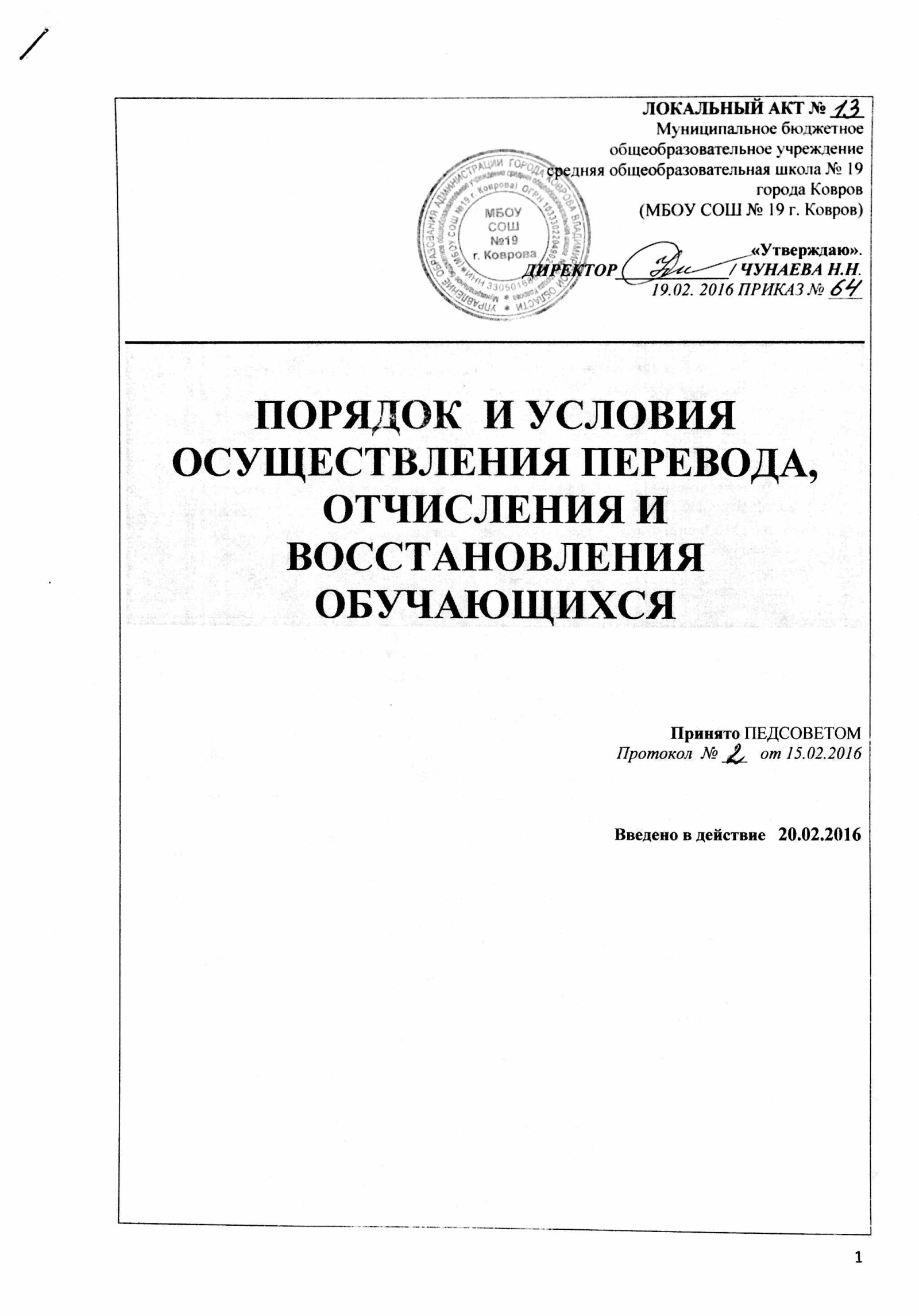 Муниципальное бюджетное общеобразовательное учреждениесредняя общеобразовательная школа № 19 города Ковров(МБОУ СОШ № 19 г. Ковров)«Утверждаю».ДИРЕКТОР_____________/ ЧУНАЕВА Н.Н.19.02. 2016 ПРИКАЗ № ____ПОРЯДОК  И УСЛОВИЯ  ОСУЩЕСТВЛЕНИЯ ПЕРЕВОДА, ОТЧИСЛЕНИЯ И ВОССТАНОВЛЕНИЯ ОБУЧАЮЩИХСЯ Принято ПЕДСОВЕТОМПротокол  № ___   от 15.02.2016Введено в действие   20.02.2016